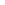 כלליתחום הנספחבנספח זה מפורטות ההוראות לביצוע בדיקות כלי עבודה חשמליים מופעלי-מנוע - כלים המוחזקים ביד כלים ניידים ומכונות לדשא ולגינה - בטיחות: דרישות (מיוחדות למשחקות ומלטשות (למעט מטיפוס דיסקה המוחזקות ביד (להלן: הטובין) לתקן רשמי, לצורך קבלת אישור עמידה בדרישות הממונה כנדרש בפקודת היבוא והיצוא [נוסח חדש], התשל"ט-1979 (להלן-הפקודה), צו ייבוא חופשי ובהתאם לסמכות הממונה על התקינה לפי סעיף 2ז(ד) לפקודה ו"הנחיות והוראות הממונה על התקינה לעניין יבוא טובין שחל עליהם תקן רשמי" (להלן-הנחיות והוראות הממונה).אם יש ניגוד בין ההוראות שבנספח זה לבין הנחיות והוראות הממונה על התקינה, יחולו על הטובין הוראות והנחיות הממונה על התקינה.מסמכים ישימיםת"י 62841 חלק 2.4– כלי עבודה חשמליים מופעלי-מנוע - כלים המוחזקים ביד כלים ניידים ומכונות לדשא ולגינה - בטיחות: דרישות (מיוחדות למשחקות ומלטשות (למעט מטיפוס דיסקה המוחזקות ביד.הנחיות והוראות הממונה על התקינה לעניין יבוא טובין שחל עליהם תקן רשמי (להלן-"הנחיות והוראות הממונה").הוראות הממונה על התקינה בעניין מעבדות בדיקה עפ"י הפקודה צו ייבוא חופשי, על עדכוניו.סיווג לקבוצות יבואסיווג של הטובין לפי קבוצות ייבוא נא לבדוק בקישור לחיפוש קבוצות יבוא של תקנים.הגדרת דגם ומשפחת דגמים"דגם" (של מוצר) –		כלים המוזנים מרשת החשמל:		כדגם אחד ייחשבו כלים חשמליים מסוג אחד, הנמצאים תחת חלות אותו חלק מסדרת התקנים הישראלים ת"י 62841, בעלי תכן זהה, בעלי מבנה זהה, בעלי רכיבים עיקריים זהים, בעלי אותו מתח נקוב או אותו תחום מתחים נקוב, בעלי אותו הספק נקוב, שיוצרו ע"י יצרן אחד, במקום ייצור אחד ואשר מסומנים על ידי היצרן כדגם אחד.		כלים המופעלים על ידי סוללות נטענות:		כדגם אחד ייחשבו כלים חשמליים מסוג אחד, הנמצאים תחת חלות אותו חלק מסדרת התקנים הישראליים ת"י 62841, בעלי תכן זהה, בעלי מבנה זהה, בעלי רכיבים עיקריים זהים, בעלי אותו מתח נקוב או אותו תחום מתחים נקוב, בעלי אותה סוללה, שיוצרו ע"י יצרן אחד, במקום ייצור אחד ואשר מסומנים על ידי היצרן כדגם אחד.		מטען המצורף לאריזת הכלי ייחשב כאביזר של אותו הכלי ויוגדר כחלק בלתי נפרד מהדגם.משפחת דגמים" או "משפחה" -  כמשפחת דגמים  ייחשבו מספר דגמים של טובין הזהים במרבית תכונותיהם ורכיביהם העיקריים/הקריטיים, דגמים במשפחה יכולים להיות נבדלים זה מזה בתכונות שאינן מהותיות ואשר אין להן השלכות על ההתאמה לתקן.בנספח זה,  משפחות דגמים יקבעו בהתאם לתיאור שלהלן:  משפחת כלים המוזנים מרשת החשמל:
כמשפחה ייחשבו דגמים זהים השונים זה מזה בהספקם הנקוב ובשם הדגם שלהם בלבד.  ניתן שיהיו שונים גם במבנם וברכיביהם -  כמתחייב משינוי ההספק בלבד.משפחת כלים המופעלים על ידי סוללות נטענות:
כמשפחה ייחשבו דגמים זהים השונים זה מזה במתחם הנקוב, בסוללה שלהם, במטען המצורף לאריזתם ובשם הדגם שלהם, בלבד. ניתן שיהיו שונים גם במבנם וברכיביהם - כמתחייב משינוי המתח בלבד.תיק מוצר  "תיק המוצר" – תיעוד המגדיר את המוצר באופן חד משמעי, כגון: תיאור מילולי של הדגם או משפחת הדגמים.  ארץ מקור, אתר הייצור, שם המותג, קטלוג, צילומים, שרטוטים, מסמכים טכניים כגון SDS, אישורי עמידה בתקנים ורגולציות, שם יצרן, מק"ט יצרן, פרטי היבואן, תקנים רשמיים החלים עליו, כמפורט ב"הנחיות והוראות הממונה על התקינה לעניין יבוא טובין שחל עליהם תקן רשמי".לפני ביצוע בדיקת הדגם, על היבואן להעביר למעבדת הבדיקה מסמכים כגון: הוראות הפעלה והתקנה, תרשימים חשמליים, תרשים חיבורים, קטלוג וכו' הדרושים להגדרה מלאה וחד משמעית של המוצר. התיעוד ישמש לתיאור המוצר בתעודת בדיקת הדגם ו/או לצורך בדיקות זיהוי,  אבחון והשוואה. תעודת הבדיקה של הדגם תכלול תיאור מלא וחד משמעי של המוצר, הכולל גם את כל פרטי הסימון הנדרשים לפי סעיף  8של התקן הישראלי ת"י 62841 חלק 2.4 ואת רשימת הרכיבים העיקריים. תעודת בדיקת הדגם, המסמכים ותמונות המוצר וכל תעודות הבדיקה הנוספות (בדיקות ש' במסגרת בדיקה ואישור משלוחים), יצורפו לתיק המוצר.  כל התיעוד הנ"ל ישמר במערכת המידע של מעבדת הבדיקה ויהיה ניתן לאחזור בקלות. במקביל , על היבואן לשמור על  תיק מוצר לדגם בהתאם להוראות הפקודה.בדיקת דגם- בדיקה מלאה תדירות הביצוע: אחת לחיי דגם לכל דגם או משפחת דגמים ,או בעת שינוי התקן, ובהתאם להוראות והנחיות הממונה על התקינה – אישור דגם. חלוקה למנות ודגימה: כאשר הבדיקה מבוצעת על דוגמא מהמשלוח, מחלקים את הטובין שבמשלוח למנות של דגם ו/או משפחות דגמים. דוגמים אקראית לפי הכמות המוגדרת בטבלה 1 מכל מנת דגמים ו/או מנת משפחת דגמים. כאשר מדובר במשפחת דגמים בוחרים את הדוגמא/ות באופן שיבטיח כי ניתן להשליך את ממצאי הבדיקה על כל שאר הדגמים שבמשפחה.
כאשר מבוצעת בדיקה במסגרת יוזמת לקוח תינטלנה ותיבדקנה הדוגמאות שנמסרו על ידי הלקוח והדבר יצוין בתעודת הבדיקה.טבלה 1היקף הבדיקה: בדיקת התאמה לכל סעיפי ת"י 62841 חלק 2.4 הרלוונטי הישימים, אשר חלה עליהם רשמיות. בדיקת משלוח – בדיקה מלאה/בדיקת דגם או בדיקה חלקית/בדיקת ש'תדירות ביצוע: בדיקה מלאה/בדיקת דגם - אחת לחיי הדגם וכל עוד לא השתנה התקן או המוצר, במקרים אלו תחליט המעבדה על היקף הבדיקות הנדרש לצורך חידוש אישור הדגם.בדיקה חלקית/בדיקת ש' – כל משלוח ובכפוף להנחיות והוראות הממונה (אלא אם כן סווג התקן או חלק ממנו בקבוצות יבוא 2, 3).דגימה: מחלקים את הטובין שבמשלוח לקבוצות דגמים ו/או משפחות דגמים. בדיקת דגם – הדגימה תבוצע בהתאם להוראות סעיף 2.1.1 בנספח זה.בדיקה חלקית /בדיקת ש' - דוגמים אקראית יחידה אחת או כמות המוגדרת בתקן של דגם מייצג מכל קבוצת דגמים ו/או ממשפחת דגמים הקיימים במשלוח .הבדיקות: בדיקת זיהוי ונטילה: בדיקת זיהוי שמטרתה לאמת כי הטובין המיובאים במשלוח זהים לאלו המוצהרים במסמכי הייבוא (פרטי הדגמים שבמשלוח, כמויות דגמי הטובין, חשבון ספק , שטר מטען וכדומה) , בחירה ונטילת המוצרים לבדיקה תבוצע על פי הוראות נספח זה.בדיקת דגם להתאמה לסעיפי התקן הרשמיים : לפי הוראות סעיף 2 בנספח זה.בדיקת ש'- בדיקות חלקיות לפי סעיפי התקן: בדיקה ויזואלית ובדיקות חלקיות שמטרתן לאמת כי המוצר שנדגם במשלוח זהה לדגם שבתיק המוצר וכי לא נפל פגם, בתהליך הייצור או תוך כדי המשלוח, המונע את התאמתו לתקן בסעיפים שלהלן.  בדיקות חלקיות לפי סעיפי התקן: המוצר שנדגם ייבדק להתאמה לסעיפים הבאים של התקן הישראלי ת"י 62841 חלק 2.4	 הרלוונטי  :כלים המוזנים מרשת החשמל:סעיף 8 -	סימון והוראות (למעט תת סעיף 8.12)סעיף 9 -	הגנה מפני גישה לחלקים חייםסעיף F.3 - בדיקת חוזק חשמליסעיף F.4 -	בדיקת רציפות הארקהסעיף 23 -  רכיבים (בחינה בלבד)סעיף 24 -  חיבור לזינה ופתילים גמישים חיצוניים (בחינה בלבד)כלים המופעלים על ידי סוללות נטענות:סעיף K.8 -   סימון והוראות (למעט תת סעיף 8.12)סעיף K.9.5 - בדיקת חוזק חשמליסעיף K.23 -  רכיבים (בחינה בלבד)אי התאמה אי התאמה בבדיקת זיהוי ונטילה – במידה ומתקיימת אי התאמה בבדיקת הזיהוי במסגרת הנטילה, רשאי מנהל מעבדת הבדיקה להחליט כיצד ימשיך תהליך אישור המשלוח ובכלל זה על ביצוע בדיקת דגם, או בדיקת סעיפים קריטיים אחרים או אלה הקשורים לאי ההתאמה. במקרה של אי התאמה המקימה עילה להפרת אמון בהתאם לסעיף 1.3.1 וסעיף 1.3.2 של פרק 8 בהוראת הממונה, ידווח על כך מנהל המעבדה  לממונה על התקינה ויפעל עפ"י הנחיות והוראות הממונה.אי התאמה באישור המשלוח – במידה ומתקיימת בבדיקת המשלוח אי התאמה לדגם או לאחת או יותר מדרישות התקן, היא תחשב כאי התאמה של כל קבוצת הטובין/משפחת הטובין שבמשלוח ותחויב בתהליך  סילוק  ליקויים.  במקרה ובבדיקת המשלוח נוצרה עילה להפרת אמון בהתאם לסעיף 1.3.1 וסעיף 1.3.3 של פרק 8 בהוראת הממונה, ידווח על כך מנהל המעבדה לממונה על התקינה ויפעל עפ"י הנחיות והוראות הממונה. תנאים מיוחדים אם נמצאו ליקויים בבדיקת משלוח (בדיקה חלקית, בדיקת ש' וכדומה), רשאי מנהל של מעבדת בדיקה, במשלוח הבא של הטובין, להחליט לבדוק מדגם גדול יותר, או לבצע בדיקות נוספות מעבר לבדיקות המוגדרות בנספח זה, הקשורות לתכונות שבהן נמצאה אי ההתאמה.כאשר קיימת דרישה לבדיקת דגם הדומה לדגם או משפחת דגמים שלגביהם קיים אישור דגם בתוקף , ניתן להסתפק בבדיקה של השפעת השוני מהדגם המאושר , הבדיקה תבוצע בהתאם לנדרש בסעיפי בדיקה חלקית/ בדיקת ש' בנספח זה וסעיפי בדיקה נוספים בהתאם להחלטת ראש מעבדת הבדיקה.סוג הכליכמות הדגימהכלים המוזנים מרשת החשמל2 מכשיריםכלים המופעלים על ידי סוללות נטענותמכשיר אחד עם 4 יחידות סוללהכלים המופעלים על ידי סוללות נטענות המגיעים עם מטעןמכשיר אחד עם 4 יחידות סוללה במידה והמטען לא אושר יש לספק 2 יחידות של מטעןמאושראיגור דוסקלוביץ, הממונה על התקינהתאריך_______________ חתימה __________________